別紙様式2号-3(1)自立支援医療(更生医療)要否意見書 心臓機能障害用記載上の留意事項1  自立支援医療（更生医療）要否審査の資料となりますので，手術に至った経緯を詳細に記入してください。2  該当事項には○印，数値などを記入してください。3  医療費は，手術費用にかかる見込み額を記入してください。※ 指定自立支援医療機関は，自立支援医療（更生医療）意見書等の作成を，新規申請の場合を除いて無償で交付するよう定められています。（指定自立支援医療機関（育成医療・更生医療）療養担当規程第6条平成18年厚生労働省告示第65号）様式2号-3(3)自立支援医療(更生医療)費概算額算出表 心臓機能障害用上記のとおり診断しました。　　　　　　　　年　　　月　　　日指定自立支援医療機関（更生医療）所在地　　　　　　　　　　　　　　　　名　称指定医師氏名　　　　　　　　　　　　　　　　　　　　　1 新規　2 変更　3 再認定ふりがな氏　　名ふりがな氏　　名生年月日　　　　　　年　　月　　日　　　　　　年　　月　　日住　　所住　　所障害原　病　名：原　病　名：原　病　名：原　病　名：原　病　名：原　病　名：障害機能障害名：機能障害名：機能障害名：機能障害名：機能障害名：機能障害名：障害の発生と経過(1)上記の機能障害を起こした年月日　　　　　　　   　　年　　　月　　　日(1)上記の機能障害を起こした年月日　　　　　　　   　　年　　　月　　　日(1)上記の機能障害を起こした年月日　　　　　　　   　　年　　　月　　　日(1)上記の機能障害を起こした年月日　　　　　　　   　　年　　　月　　　日(1)上記の機能障害を起こした年月日　　　　　　　   　　年　　　月　　　日(1)上記の機能障害を起こした年月日　　　　　　　   　　年　　　月　　　日障害の発生と経過(2)障害が永続すると判定された日　　　　　　   　　　　年　　　月　　　日　推定・確認(2)障害が永続すると判定された日　　　　　　   　　　　年　　　月　　　日　推定・確認(2)障害が永続すると判定された日　　　　　　   　　　　年　　　月　　　日　推定・確認(2)障害が永続すると判定された日　　　　　　   　　　　年　　　月　　　日　推定・確認(2)障害が永続すると判定された日　　　　　　   　　　　年　　　月　　　日　推定・確認(2)障害が永続すると判定された日　　　　　　   　　　　年　　　月　　　日　推定・確認障害の発生と経過(3)現在までの治療経過(3)現在までの治療経過(3)現在までの治療経過(3)現在までの治療経過(3)現在までの治療経過(3)現在までの治療経過障害の発生と経過障害の発生と経過障害の発生と経過手術年月日手術年月日手術年月日　         年　　  月  　　日　         年　　  月  　　日　         年　　  月  　　日　         年　　  月  　　日医療の具体的方針医療の具体的方針医療の具体的方針治療効果の見込み　　　　　　　　　　　　　　　　　　　　　　　　治療効果の見込み　　　　　　　　　　　　　　　　　　　　　　　　治療効果の見込み　　　　　　　　　　　　　　　　　　　　　　　　　術前の等級　　　級術後の等級　　　級　術前の等級　　　級術後の等級　　　級　術前の等級　　　級術後の等級　　　級　術前の等級　　　級術後の等級　　　級身体の状況及び所見 1　臨床所見（○で囲むこと）　　 2　胸部Ｘ線所見（○で囲むこと）　　　　　　　　　　　　（　　　　　年　　月　　日）　　心臓比　　　　　％  3　心電図所見　（　　　　　年　　月　　日）身体の状況及び所見 1　臨床所見（○で囲むこと）　　 2　胸部Ｘ線所見（○で囲むこと）　　　　　　　　　　　　（　　　　　年　　月　　日）　　心臓比　　　　　％  3　心電図所見　（　　　　　年　　月　　日）身体の状況及び所見 1　臨床所見（○で囲むこと）　　 2　胸部Ｘ線所見（○で囲むこと）　　　　　　　　　　　　（　　　　　年　　月　　日）　　心臓比　　　　　％  3　心電図所見　（　　　　　年　　月　　日）身体の状況及び所見 1　臨床所見（○で囲むこと）　　 2　胸部Ｘ線所見（○で囲むこと）　　　　　　　　　　　　（　　　　　年　　月　　日）　　心臓比　　　　　％  3　心電図所見　（　　　　　年　　月　　日）身体の状況及び所見 1　臨床所見（○で囲むこと）　　 2　胸部Ｘ線所見（○で囲むこと）　　　　　　　　　　　　（　　　　　年　　月　　日）　　心臓比　　　　　％  3　心電図所見　（　　　　　年　　月　　日）身体の状況及び所見 1　臨床所見（○で囲むこと）　　 2　胸部Ｘ線所見（○で囲むこと）　　　　　　　　　　　　（　　　　　年　　月　　日）　　心臓比　　　　　％  3　心電図所見　（　　　　　年　　月　　日）身体の状況及び所見 1　臨床所見（○で囲むこと）　　 2　胸部Ｘ線所見（○で囲むこと）　　　　　　　　　　　　（　　　　　年　　月　　日）　　心臓比　　　　　％  3　心電図所見　（　　　　　年　　月　　日）様式2号-3(2)様式2号-3(2)様式2号-3(2)様式2号-3(2)様式2号-3(2)様式2号-3(2)様式2号-3(2)4　心エコー，冠動脈造影所見　（　　　　　年　　月　　日） 5　活動能力の程度6　人工ペースメーカー　　　（ 有・無 ）　 人工弁移植・弁置換術　　（ 有・無 ） 7　その他の合併症4　心エコー，冠動脈造影所見　（　　　　　年　　月　　日） 5　活動能力の程度6　人工ペースメーカー　　　（ 有・無 ）　 人工弁移植・弁置換術　　（ 有・無 ） 7　その他の合併症4　心エコー，冠動脈造影所見　（　　　　　年　　月　　日） 5　活動能力の程度6　人工ペースメーカー　　　（ 有・無 ）　 人工弁移植・弁置換術　　（ 有・無 ） 7　その他の合併症4　心エコー，冠動脈造影所見　（　　　　　年　　月　　日） 5　活動能力の程度6　人工ペースメーカー　　　（ 有・無 ）　 人工弁移植・弁置換術　　（ 有・無 ） 7　その他の合併症4　心エコー，冠動脈造影所見　（　　　　　年　　月　　日） 5　活動能力の程度6　人工ペースメーカー　　　（ 有・無 ）　 人工弁移植・弁置換術　　（ 有・無 ） 7　その他の合併症4　心エコー，冠動脈造影所見　（　　　　　年　　月　　日） 5　活動能力の程度6　人工ペースメーカー　　　（ 有・無 ）　 人工弁移植・弁置換術　　（ 有・無 ） 7　その他の合併症4　心エコー，冠動脈造影所見　（　　　　　年　　月　　日） 5　活動能力の程度6　人工ペースメーカー　　　（ 有・無 ）　 人工弁移植・弁置換術　　（ 有・無 ） 7　その他の合併症氏　　名氏　　名年　齢年　齢年　齢　　　　　　　歳　　　　　　　歳手 術 名手 術 名診療見込期　間診療見込期　間入  院自　  　月　  　日自　  　月　  　日入院外入院外入院外入院外自　　　月　　　日自　　　月　　　日自　　　月　　　日診療見込期　間診療見込期　間入  院至　  　月 　   日至　  　月 　   日入院外入院外入院外入院外至　　　月　　　日至　　　月　　　日至　　　月　　　日手　　　術　　　料内　　　　　　容内　　　　　　容内　　　　　　容第１月第１月第２月第２月第３月第３月第３月合　計手　　　術　　　料手　　　術　　　料手　　　術　　　料手　　　術　　　料輸血・麻酔輸血・麻酔輸血・麻酔手　　　術　　　料薬剤・材料等薬剤・材料等薬剤・材料等投薬院外処方（ 有・無 ）院外処方（ 有・無 ）院外処方（ 有・無 ）投薬薬品料薬品料薬品料投薬薬品名：薬品名：薬品名：注射注射料注射料注射料注射  注射名：  注射名：  注射名：処　置術後処理等（処置時の薬剤等を含む）術後処理等（処置時の薬剤等を含む）術後処理等（処置時の薬剤等を含む）処　置検　査Ｘ-Ｐ・ＣＴ等Ｘ-Ｐ・ＣＴ等Ｘ-Ｐ・ＣＴ等検　査血液検査等血液検査等血液検査等基本診療（初診・再診料）基本診療（初診・再診料）基本診療（初診・再診料）基本診療（初診・再診料）入 院 料入 院 料入 院 料入 院 料そ の 他：そ の 他：そ の 他：そ の 他：合　　計合　　計合　　計合　　計円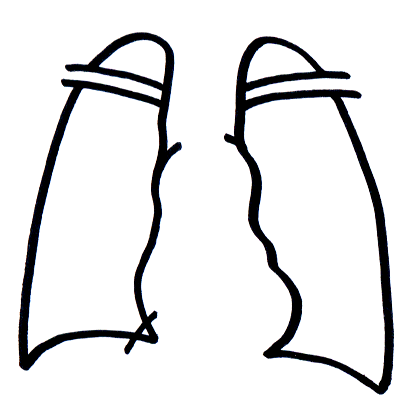 